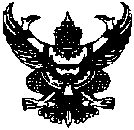 ประกาศองค์การบริหารส่วนตำบลปากพนังฝั่งตะวันตกเรื่อง  โครงการจ้างเหมาพ่นหมอกควันกำจัดยุง ประจำปีงบประมาณ  ๒๕๕๗***************************		ด้วยองค์การบริหารส่วนตำบลปากพนังฝั่งตะวันตก ได้จัดทำโครงการจ้างเหมาพ่นหมอกควันกำจัดยุง ประจำปีงบประมาณ  ๒๕๕๖๗  โดยได้จ้างเหมาผู้ดำเนินการพ่นหมอกควันกำจัดยุง เพื่อฉีดหมอกควันกำจัดยุงในตำบลปากพนังฝั่งตะวันตก		ดังนั้น  เพื่อความสะดวกในการรับบริการ  องค์การบริหารส่วนตำบลปากพนังฝั่งตะวันตก  จึงขอประกาศกำหนดวันในการให้บริการ  ดังนี้จึงประกาศให้ทราบโดยทั่วกัน			ประกาศ  ณ  วันที่  ๑  เดือน กรกฎาคม พ.ศ. ๒๕๕๗                                                                  ประเสริฐ  แดงเรือง                                                               (นายประเสริฐ  แดงเรือง)                                               นายกองค์การบริหารส่วนตำบลปากพนังฝั่งตะวันตกหมู่ที่วัน เดือน ปีสถานที่หมายเหตุหมู่ที่ ๑๑ – ๔ กรกฎาคม ๒๕๕๗หลังที่ ๑ ถีง ๔๖๐ หมู่ที่ ๑รวม วัด โรงเรียนศูนย์เด็ก หอประชุมหมู่ที่ ๒ ๕ – ๗ กรกฎาคม๒๕๕๗หลังที่ ๑ ถึง ๓๐๗ หมู่ที่ ๒รวม หอประชุมหมู่ที่ ๓๘ – ๑๑ กรกฎาคม๒๕๕๗หลังที่ ๑ ถึง ๓๙๓ หมู่ที่ ๓รวม สนง.ชลประทานหมู่ที่ ๔๑๒ – ๑๗ กรกฎาคม ๒๕๕๗หลังที่ ๑ ถึง ๘๓๑ หมู่ที่ ๔รวม วัด มัสยิดโรงเรียน สะพานปลา